专业要求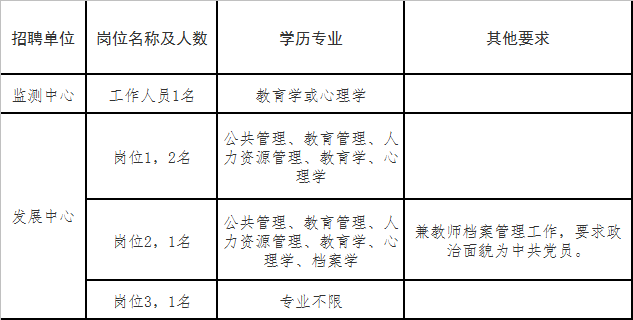 